OBRAZLOŽENJEuz Polugodišnji izvještaj o izvršenju Proračuna Grada Gospića za 2019.godinuZakonom o proračunu (NN 87/08, 136/12 i 15/15) i Pravilnikom o polugodišnjem i godišnjem izvještaju o izvršenju proračuna (NN 24/13 i 102/17) propisana je obveza sastavljanja polugodišnjeg izvještaja o izvršenju proračuna te njegova podnošenja na donošenje predstavničkom tijelu jedinice lokalne i područne (regionalne) samouprave.Temeljem odredbi članka 108. Zakona o proračunu (NN 87/08, 136/12 i 15/15) i članka 4. Pravilnika o polugodišnjem i godišnjem izvještaju o izvršenju proračuna (NN 24/13 i 102/17)  utvrđeno je da polugodišnji izvještaj o izvršenju proračuna sadrži:OPĆI DIO, koji sadrži :Račun prihoda i rashoda Prihodi i rashodi prema ekonomskoj klasifikaciji  na razini odjeljka (4. razina)Prihodi i rashodi prema izvorima financiranjaRashodi prema funkcijskoj klasifikacijiRačun financiranja Račun financiranja prema ekonomskoj klasifikacijiRačun financiranja prema izvorima financiranjaPOSEBNI DIO, koji sadrži:Izvršenje po organizacijskoj klasifikaciji Izvršenje po programskoj klasifikaciji na razini odjeljka (4. razina) ekonomske klasifikacijeIzvještaj o zaduživanjuIzvještaj o korištenju proračunske zaliheIzvještaj o danim jamstvima i izdacima po jamstvimaObrazloženje ostvarenja prihoda i primitaka, te izvršenje rashoda i izdatakaStanje nenaplaćenih potraživanjaStanje nepodmirenih dospjelih obvezaStanje potencijalnih obaveza po osnovi sudskih postupaka.Financiranje javnih rashoda u prvom polugodištu 2019. godine izvršeno je na osnovi sljedećih dokumenata:Proračun Grada Gospića za 2019. godinu i  Projekcije za 2020. i 2021. godinu i Odluku o izvršavanju Proračuna Grada Gospića za 2019. godinu usvojilo je Gradsko vijeće Grada Gospića na sjednici održanoj 18. prosinca 2018. godine, a objavljeni su u „Službenom vjesniku Grada Gospića“ broj 11/2018,Odluku o dopuni Odluke o izvršavanju Proračuna Grada Gospića za 2019. godinu usvojilo je Gradsko vijeće Grada Gospića na sjednici održanoj 29. siječnja 2019. godine, a objavljena je  u „Službenom vjesniku Grada Gospića“ broj 1/2019,I. Izmjene i dopune Proračuna Grada Gospića za 2019. godinu i Odluku o II. izmjeni Odluke o izvršavanju Proračuna Grada Gospića za 2019. godinu usvojilo je Gradsko vijeće Grada Gospića na sjednici održanoj 13. lipnja 2019. godine, a objavljeni  su  u „Službenom vjesniku Grada Gospića“ broj 4/2019.OPĆI DIOProračun Grada Gospića za 2019. godinu, konsolidiran je, sa planiranim svim prihodima proračunskih korisnika i rashodima financiranim iz istih.U izvještajnom razdoblju ostvareni su prihodi od 36.702.894,06 kn,od čega su 34.295.912,43 kn prihodi proračuna i 2.406.981,63 kn prihodi proračunskih korisnika. Izvršeni su rashodi i izdaci u iznosu od 32.593.449,98 kn, s ostvarenim viškom prihoda od 4.109.444,08 kuna. Godišnjim izvještajem za 2018. godinu i ispravkom prenesenog rezultata utvrđen je manjak prihoda u iznosu 3.543.262,08 kune, te je rezultat poslovanja za prvo polugodište 2019. godine višak u  iznosu 566.182,00 kuna.Ukupni prihodi i rashodi izvještajnog razdoblja navedeni su u Računu prihoda i rashoda, dok su u Računu financiranja navedeni izdaci za otplatu zajmova.Sukladno gore navedenom Pravilniku, u Općem dijelu Izvještaja daju se podaci o izvršenju za  prethodnu godinu (na 4. razini računskog plana), podaci iz  plana (3. razini računskog plana), izvršenje za izvještajno razdoblje (na 4. razini računskog plana), te indeksi izvršenja u odnosu na plan i na izvršenje prethodne proračunske godine.U Računu financiranja navedeni su ukupni izdaci za otplatu dugoročnih zajmova.POSEBNI DIOU Posebnom dijelu Polugodišnjeg izvještaja, u skladu s Pravilnikom, rashodi i izdaci prikazuju se detaljnije, te se sastavlja:Izvještaj po organizacijskoj klasifikaciji ( rashodi i izdaci iskazuju se po razdjelima i glavama unutar razdjela ) iIzvještaj po programskoj klasifikaciji uz naznaku izvora financiranja ( rashodi i izdaci iskazani unutar razdjela i glava po programima,  aktivnostima i projektima na četvrtoj razini računskog plana).3. IZVJEŠTAJ O ZADUŽIVANJUU Računu zaduživanja/financiranja za 2019. godinu planirani su primici od zaduživanja za projekt energetske obnove zgrade osnovne škole na Ličkom Osiku u iznosu od 2.832.645 kn i izdaci za otplatu glavnice dva kredita u iznosu od 899.500 kn.Tijekom izvještajnog razdoblja realizirali su se izdaci za financijsku imovinu i otplate zajmova u visini od 449.630,74 kn. Podaci o dva postojeća dugoročna kredita, tj. godina  realizacije, rok otplate, visina kamate i stanje dugovanja po kreditima na dan 30. lipnja 2019. godine vidljivi su u tablici na stranici 59. Polugodišnjeg izvještaja, a otplatni plan prema dospijeću u narednim godinama na stranici 60.4. IZVJEŠTAJ O KORIŠTENJU PRORAČUNSKE ZALIHESredstva proračunske zalihe korištena su sukladno članku 8. i 9. Odluke o izvršavanju Proračuna Grada Gospića za 2019. godinu („Službeni vjesnik Grada Gospića“ broj 11/18, 1/19 i 4/19 ). O korištenju sredstava proračunske zalihe odlučivao je  gradonačelnik Karlo Starčević .U tablici na stranici 61. Polugodišnjeg izvještaja evidentirani su pojedinačno  podnositelji zahtjeva, namjena korištenja, iznosi i datumi isplate odobrenih sredstava proračunske zalihe. Utrošeno je 33,65% od planiranih sredstava.5. IZVJEŠTAJ O DANIM JAMSTVIMAGrad Gospić nema evidentirana dana jamstva iz prethodnih razdoblja, izdatke po danim jamstvima, niti je davao jamstva u izvještajnom razdoblju.6. OBRAZLOŽENJE OSTVARENJA PRIHODA, RASHODA I IZDATAKAOPĆI DIO PRIHODI PREMA EKONOMSKOJ KLASIFIKACIJIPrihodi poslovanja (razred 6) ostvareni su u iznosu od 36.654.741,04 kn, 44,04% u odnosu na godišnji  plan. U odnosu na isto razdoblje prethodne godine veći su za 1.220.225,19 kn ili 3,45%.Prihodi od prodaje nefinancijske imovine ( razred 7), koji se odnose na prihode od prodaje zemljišta, stanova i vozila, ostvareni su u iznosu od 48.153,02 kn, 3,00 % u odnosu na godišnji plan. U odnosu na isto razdoblje prethodne godine manji su za 225.658,48 kn.U nastavku slijedi tabelarni i grafički prikaz planiranih i ostvarenih prihoda po skupinama za obračunsko razdoblje siječanj-lipanj 2019. godine (Tabela br. 1 i Grafikon br.1), tabelarni i grafički prikaz strukture ostvarenja prihoda po skupinama za obračunsko razdoblje siječanj-lipanj 2019. godine (Tabela br. 2 i Grafikon br.2) i tabelarni prikaz ostvarenja prihoda po skupinama za obračunsko razdoblje siječanj-lipanj za 2018. i 2019. (Tabela br. 3.).Tabela br. 1. Planirani i ostvareni prihodi po skupinama za obračunsko razdoblje siječanj-lipanj 2019. godineGrafikon br. 1 Grafički prikaz planiranih i ostvarenih prihoda po skupinama za obračunsko razdoblje siječanj-lipanj 2019. godine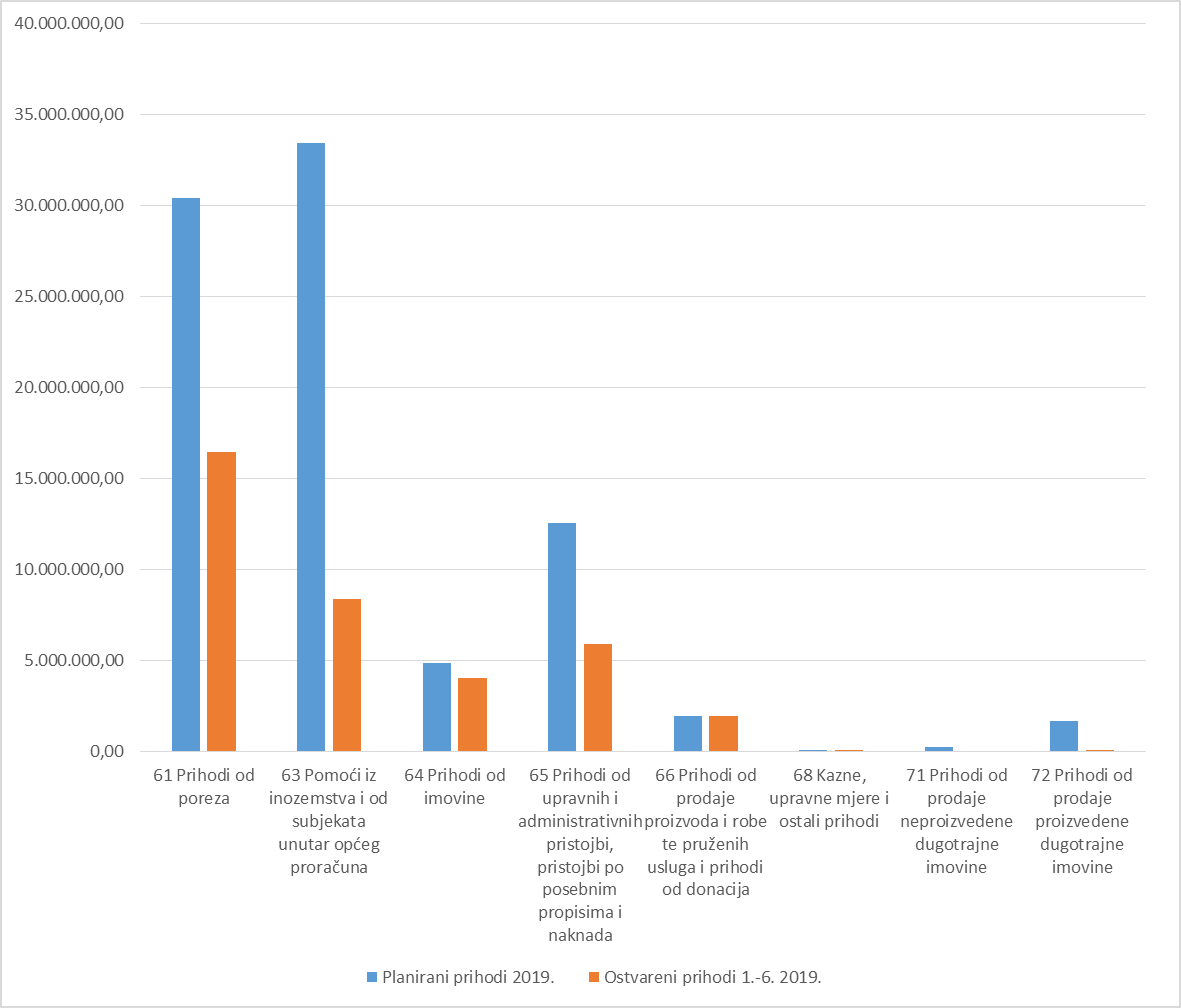 Tabela br. 2 Struktura ostvarenja prihoda po skupinama za obračunsko razdoblje siječanj-lipanj 2019. godine 
Grafikon br. 2 Struktura ostvarenja prihoda razdoblje siječanj-lipanj 2019. godineTabela br. 3Prihodi po skupinama za obračunsko razdoblje siječanj-lipanj za godine 2018. i 2019.RASHODI PREMA EKONOMSKOJ KLASIFIKACIJI Rashodi poslovanja (razred 3), ostvareni su u iznosu od 30.446.014,64 kn, 48,89 % u odnosu na godišnji plan. U odnosu na isto razdoblje prethodne godine veći su za 873.980,68 kn ili 2,92%.Rashodi za nabavu nefinancijske imovine (razred 4), ostvareni su u iznosu od 2.147,435,34 kn, 9,11% u odnosu na godišnji plan. U odnosu na isto razdoblje prethodne godine veći su za 1.329.810,38 kn ili 166,72%.U nastavku slijedi tabelarni i grafički prikaz planiranih i ostvarenih rashoda po skupinamaza obračunsko razdoblje siječanj-lipanj 2019. godine (Tabela br. 4 i Grafikon br. 3), tabelarni i grafički prikaz strukture ostvarenja rashoda po skupinama za obračunsko razdoblje siječanj-lipanj 2019. godine (Tabela br. 5 i Grafikon br. 4) i tabelarni prikaz ostvarenja rashoda po skupinama za obračunsko razdoblje siječanj-lipanj za 2018. i 2019. (Tabela br. 6).Tabela br. 4 Planirani i izvršeni rashodi po skupinama za razdoblje siječanj-lipanj 2019. godine Grafikon br. 3 Grafički prikaz planiranih i izvršenih rashoda po skupinama za razdoblje siječanj-lipanj 2019. godineTabela br. 5. Udio pojedine skupine izvršenih rashoda u ukupnim rashodima za razdoblje siječanj-lipanj 2019. godineGrafikon br. 4 Grafički prikaz udjela pojedine skupine izvršenih rashoda u ukupnim rashodima za razdoblje siječanj-lipanj 2019. godineTabela br. 6. Rashodi po skupinama za obračunsko razdoblje siječanj-lipanj za godine 2018. i 2019.6.1.3.PRIHODI I RASHODI PREMA IZVORIMA FINANCIRANJAIzvore financiranja čine skupine prihoda i primitaka iz kojih se podmiruju rashodi i izdaci određene vrste i utvrđene namjene. Prihodi se planiraju, raspoređuju i iskazuju prema izvorima iz kojih potječu, također i rashodi  i izdaci se isto tako planiraju, raspoređuju i računovodstveno prate prema izvorima financiranja.Prihodi prema izvorima financiranja u odnosu na izvještajno razdoblje prethodne godine ostvareni su 102,79 % i 43,13 % u odnosu na plan. Prihodi iz Izvora 1. Opći prihodi i primici ostvareni su u iznosu od 20.048.335,17 kn -107,21% u odnosu na prethodnu godinu i 57,13 % u odnosu na plan.  Prihodi iz Izvora 3.Vlastiti prihodi (prihodi proračunskih korisnika) ostvareni su u iznosu od 948.264,43 kn, u odnosu na plan 40,90%  i 79,51% u odnosu na prethodnu godinu.Prihodi iz Izvora 4. Prihodi za posebne namjene (komunalni doprinos, komunalna naknada, spomenička renta…) ostvareni su u iznosu od 5.656.629,41 kn - 107,84% u odnosu na prethodnu godinu i 49,46% u odnosu na plan.Prihodi iz Izvora 5. Pomoći (decentralizirano školstvo, vatrogastvo, ŽUC, Hrvatske ceste, sredstva EU-prehrana u školi, pomoćnici u nastavi, javni radovi, projekti financirani europskim i državnim sredstvima, tekuće i kapitalne pomoći proračunskih korisnika ) ostvareni su u iznosu od 8.362.451,16 kn – 81,23% u odnosu na izvještajno razdoblje prethodne godine i 24,99 % u odnosu na plan.Prihodi iz Izvora 6. Donacije (donacije proračunskim korisnicima, donacije trgovačkih društava – Calcit. d.o.o.) ostvareni su u iznosu od 1.639.060,87 kn – 105609,59% u odnosu na izvještajno razdoblje prethodne godine i 180,51% u odnosu na plan.Prihodi iz Izvora 7. Prihodi od nefinancijske imovine ostvareni su u iznosu od 48.153,02 kn – 17,59% u odnosu na izvještajno razdoblje prethodne godine i 2,57% u odnosu na plan.Primici od zaduživanja u iznosu od 2.832.645,00 kn nisu ostvareni u ovom izvještajnom razdoblju.U nastavku je prikazana usporedba prihoda ostvarenih po izvorima financiranja u odnosu na izvještajno razdoblje siječanj-lipanj 2018. i u odnosu na plan 2019. godine (Tabela br. 7 i Grafikon br. 5).Tabela br. 7 Prihodi ostvareni po izvorima financiranja u odnosu na izvještajno razdoblje siječanj-lipanj 2018. i u odnosu na plan 2019. godineGrafikon br. 5 Prihodi ostvareni po izvorima financiranja u odnosu na izvještajno razdoblje siječanj-lipanj 2018. i u odnosu na plan 2019. godine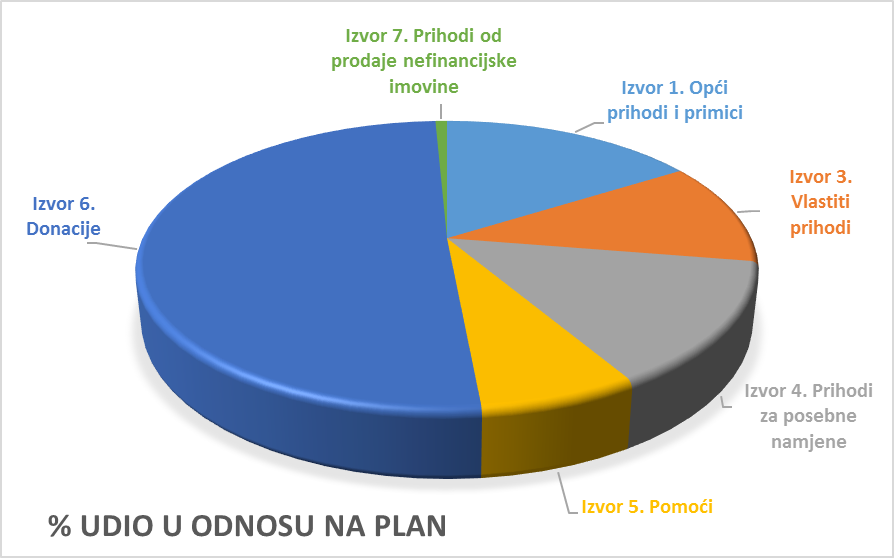 Rashodi ostvareni po izvorima financiranja u odnosu na izvještajno razdoblje prethodne godine ostvareni su 107,25%  i 37,97% u odnosu na plan. Izvor 1. Opći prihodi i primici ostvareni su u iznosu od 15.305.015,03 kn, što iznosi 116,66% u odnosu na prethodnu godinu i 45,73 % u odnosu na plan.Izvor 3. Vlastiti prihodi ostvareni su u iznosu od 956.139,83 kn, odnosno 130,49% u odnosu na  prethodnu godinu i 37,35 % u odnosu na plan.Izvor 4. Prihodi za posebne namjene ostvareni su u iznosu 4.413.465,37 kn, 93,59% u odnosu na prethodnu godinu i 38,05 % u odnosu na plan.Izvor 5. Pomoći ostvareni su u iznosu od 11.414.091,04 kn, što iznosi 98,03 % u odnosu na prethodnu godinu i 34,17 % u odnosu na plan.Izvor 6. Donacije ostvareni su u iznosu od 450.869,13 kn, što iznosi 1.179,21% u odnosu na prethodnu godinu i 49,66% u odnosu na plan.Izvor 7. Prihodi od prodaje nefinancijske imovine ostvareni su u iznosu od 53.869,58 kn što iznosi 38,42% u odnosu na prethodnu godinu i 5,04% u odnosu na plan.Rashodi po Izvoru 8. Primici (primici od zaduživanja) nisu ostvareni u ovom izvještajnom razdoblju. Njihova realizacija se očekuje u drugom polugodištu.U nastavku je prikazana usporedba rashoda ostvarenih po izvorima financiranja u odnosu na izvještajno razdoblje siječanj-lipanj 2018. i u odnosu na plan 2019. godine (Grafikon br. 6).Grafikon br. 6 Rashodi ostvareni po izvorima financiranja u odnosu na izvještajno razdoblje siječanj-lipanj 2018. i u odnosu na plan 2019. godine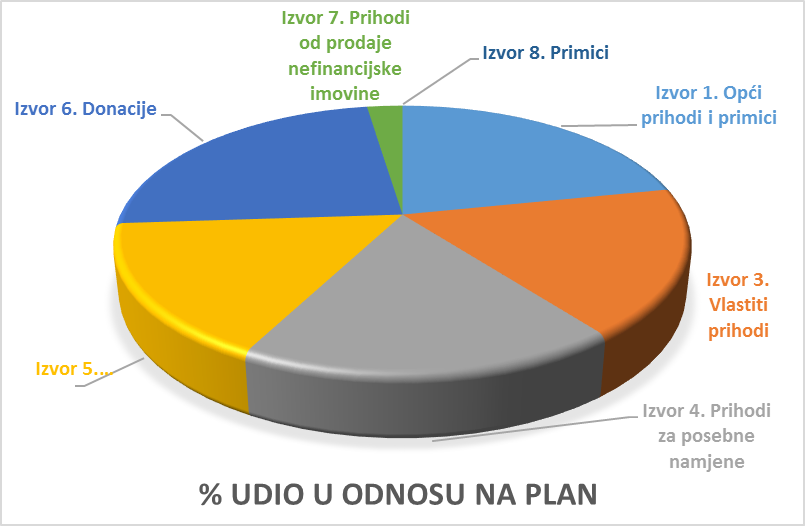 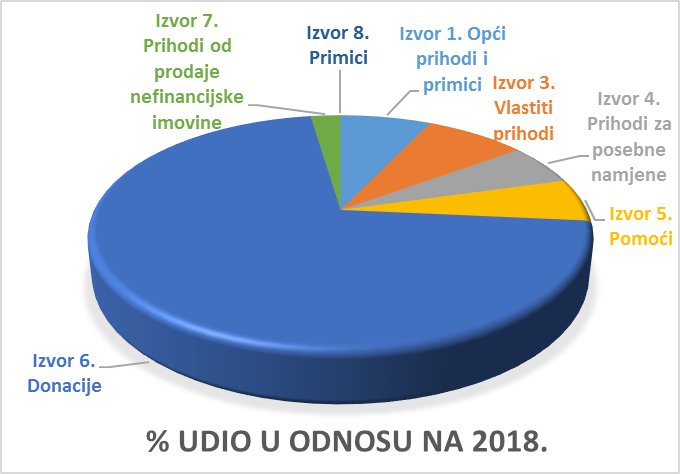 6.1.4. RASHODI PREMA FUNKCIJSKOJ KLASIFIKACIJI Funkcijska klasifikacija  utvrđena je u međunarodnoj klasifikaciji funkcija države razvrstane u razrede, skupine i podskupine te vezana uz rashode iskazane prema računima ekonomske klasifikacije svake aktivnosti, odnosno projekta. Funkcijska klasifikacija vezuje se uz rashode iskazane prema računima ekonomske klasifikacije vezane uz aktivnosti ili projekte u proračunu.Rashodi prema funkcijskoj klasifikaciji:01 Opće javne usluge- uključuju rad izvršnih i zakonodavnih tijela  – ostvareni su u odnosu na plan 45,57 % i 105,18 % u odnosu na prethodnu godinu;02 Obrana – civilna obrana - ostvareni su 0,00% u odnosu  na plan i 0,00% na prethodnu godinu;03 Javni red i sigurnost (po funkcijskoj klasifikaciji to su troškovi Javne vatrogasne postrojbe i DVD Pazarišta, GSS, prometna jedinica mladeži) -  ostvareni su 49,17 % u odnosu  na plan i 110,64% na prethodnu godinu;04 Ekonomski poslovi – opći ekonomski poslovi, poljoprivreda, proizvodnja i građevinarstvo (subvencije obrtnicima-kamate), cestovni promet (održavanje i gradnja cesta),donacije Turističkoj zajednici Grada, višenamjenski razvoji projekti (gospodarenje poljoprivrednim zemljištem, potpore u poljoprivredi, članarina LAG, Jesen u Lici..) - ostvareni su 42,08% u odnosu na plan i 100,47% u odnosu na razdoblje prethodne godine;05 Zaštita okoliša - gospodarenje otpadom (čišćenje i održavanje površina , odvoz otpada ...), gospodarenje otpadnim vodama, smanjenje zagađivanja – ostvareni su 13,09% u odnosu na plan i 109,11% na razdoblje prethodne godine;06 Usluge unapređenja stanovanja i zajednice- razvoj zajednice (upravljanje poslova i službama razvojazajednice -npr. izgradnja dječjih igrališta, obilježavanje Dana grada, Nove godine, rad udruga,….), ulična rasvjeta,rashodi vezani za stanovanje i komunalne pogodnosti koji nisu drugdje svrstani  (prostorni planovi) - ostvareni su 22,59% u odnosu na plan i 110,72% na razdoblje prethodne godine;08 Rekreacija, kultura i religija – službe rekreacije i sporta (Zajednica sportova GG, održavanje stadiona, donacije sportskim udrugama), službe kulture (Pučko otvoreno učilište, Samostalna narodna knjižnica, Muzej Like, KIC, donacije u kulturi…), Službe emitiranja i izdavanja (kino), religijske i druge službe zajednice- ostvareni su 40,48% u odnosu na plan i 108,53% u odnosu na razdoblje prethodne godine;09 Obrazovanje- predškolsko obrazovanje (Dječji vrtić), osnovno obrazovanje, srednjoškolsko obrazovanje, obrazovanje koje se ne može definirati po stupnju  - ostvareni su 49,58% u odnosu na plan i 115,72%  u odnosu na prethodnu godinu;10  Socijalna zaštita – programi udruga na području socijalne i zdravstvene zaštite (Udruga Pčelice, Crveni križ), javni radovi, socijalna pomoć stanovništvu koje nije obuhvaćeno redovnim socijalnim programom (pomoć nezaposlenima i umirovljenicima, naknada rodiljama, troškovi stanovanja, najma – socijalni program, Crveni križ, U zagrljaju zdrave prehrane….)- ostvareni su 38,92 % u odnosu na plan i 95,60% u odnosu na prethodnu godinu.6.1.5. RAČUN FINANCIRANJA PREMA EKONOMSKOJ KLASIFIKACIJIIzdaci za financijsku imovinu i otplate zajmova (5) odnose se na otplatu kredita (54), a ostvareni su u skladu s planom.Analitički prikaz računa financiranja – Grad Gospić je zadužen kod tri poslovne banke: Hrvatska poštanska banka d. d. – godišnji iznos otplate - 504.798,08 kn (kvartalni obroci otplate) za izgradnju komunalne i društvene infrastrukture (iz 2009. godine) i OTP d. d. (Splitska banka) – godišnji iznos otplate - 394.463,40 kn (mjesečni obroci otplate ) za izgradnju tržnice (iz 2016. godine). Rok otplate ovih kredita je 10 godina (stranica 60. izvještaja).U 2019. godini Grad se zadužio kod poslovne banke Hrvatska banka za obnovu i razvitak za potrebe sufinanciranja projekta Energetska obnova zgrade osnovne škole na Ličkom Osiku u iznosu od 2.832.645,00 kn. U ovom polugodištu nije ostvaren izdatak (kao niti primitak) po tom kreditu, realizacija se očekuje u drugom polugodištu.6.1.6. RAČUN FINANCIRANJA PREMA  IZVORIMA FINANCIRANJAIzdaci za financijsku imovinu i otplate zajmova financiraju se iz Izvora 1. Opći prihodi i primici i iz Izvora 7. Prihodi od prodaje nefinancijske imovine.6.1.7. REZULTAT POSLOVANJAU izvještajnom razdoblju ostvareni su prihodi od 36.702.894,06 kn, od čega su 34.295.912,43 kn prihodi proračuna i 2.406.981,63 kn prihodi proračunskih korisnika. Izvršeni su rashodi i izdaci u iznosu od 32.593.449,98 kn, s ostvarenim viškom prihoda od 4.109.444,08 kn. Prenesenim manjkom prihoda u iznosu od 2.320.245,34 kn po Godišnjem izvještaju za 2018. godinu i ispravkom prenesenog rezultata poslovanja proračunskih korisnika iz 2016. i 2017. godine u iznosu od 773.386,00 kn, utvrđen je manjak prihoda u iznosu 3.543.262,08 kn, te je rezultat poslovanja za prvo polugodište 2019. godine višak u  iznosu od 566.182,00 kuna.POSEBNI DIORAZDJEL 001 PREDSTAVNIČKO I IZVRŠNO TIJELO00101 GRADSKO VIJEĆEU okviru ove glave proračuna evidentirani su rashodi za redovne aktivnosti Gradskog vijeća, naknade za rad članova Gradskog vijeća, te financiranje političkih stranaka u skladu sa zastupljenošću u Gradskom vijeću i naknada za rad gradonačelnika koji  se  financiraju iz Izvora 1. U ovom izvještajnom razdoblju ostvareno je 48,37% u odnosu na plan.00102 GRADONAČELNIKKroz aktivnosti u ovoj glavi proračuna evidentirani su rashodi za putne troškove, telefon i proračunsku zalihu kojom raspolaže Gradonačelnik. Aktivnosti ovog razdjela odvijaju se kroz glavni program P01 Redovna aktivnost predstavničkog i izvršnog tijela, za koji je ukupno utrošeno 31,95% od planiranih sredstava iz Izvora 1.RAZDJEL 002 TAJNIŠTVO00201 TAJNIŠTVOKroz program 1001 Stručni i administrativni poslovi izvršeni su rashodi za redovnu djelatnost odjela. Utrošeno je 39,91% od planiranih sredstava iz Izvora 1.Kroz program 1002 Protokol, promidžba i odnosi s javnošću izvršavaju se rashodi za aktivnosti Protokol predstavničkog i izvršnog tijela, Promidžba, informiranje i odnosi s javnošću, održavanje voznog parka i ureda. Ostvareno je 54,94% u odnosu na plan, financiran iz Izvora 1.Razdjel Tajništvo ostvarilo je 36,46 % rashoda u odnosu na od plan.00202 MJESNA SAMOUPRAVAU okviru ove glave evidentirani su rashodi za djelovanje mjesnih odbora (sredstva koja se izdvajaju iz proračuna), dodatna ulaganja u objekte mjesnih odbora, kapitalni projekt Rekonstrukcija mlinice na rijeci Lici u Ribniku (kojeg sufinancira Ministarstvo kulture) i provođenje izbora za mjesnu samoupravu. Ostvareno je 25,25% rashoda u odnosu na plan, a  financirani su iz Izvora 1., Izvora 4. i Izvora 5.RAZDJEL 003 GU ODJEL ZA SAMOUPRAVU I UPRAVU00301 UPRAVNI ODJELIU okviru glave, kroz glavni program 0101 Redovna djelatnost upravnih odjela planirani su rashodi za zaposlene u upravnim odjelima, javnim radovima, za materijal i energiju, usluge, naknade osobama izvan radnog odnosa, financijski rashodi, otplata zajmova, opremanje i dodatna ulaganja u gradske urede, sanacija krovišta na zgradi, rashodi za projekt Zapošljavanje žena na području Gospića. Ostvareni su 46,29% u odnosu na plan, financirani su iz Izvora 1.,  Izvora 5. i Izvora 7.00302 GOSPODARSTVO, POLJOPRIVREDA I TURIZAMProgram 0102 - Poticanje razvoja gospodarstva i turizma - ostvareno 48,45% od plana. A100003 – Donacije Turističkoj zajednici - Financiranje redovne djelatnosti i programa Turističke zajednice Grada Gospića (označavanje biciklističkih staza, tiskanje brošura, manifestacija Tesla power of lights, Tjedan gljiva, šljiva i krumpira, Jesen u Lici…), ostvareno 38,63 % u odnosu na plan.A100004 – Subvencije obrtnicima, malim i srednjim poduzetnicima - Subvencioniranje 2 % kamatne stope na kredite obrtnicima, malim i srednjim poduzetnicima, te poticaj kroz oslobađanje od komunalne naknade – ostvareno 12,74% u odnosu na plan.T100001 – Multimedijalni uređaj – nabava i postavljanje multimedijalnog turističko informativnog uređaja na Trg Stjepana Radića (projekt sufinancira HEP), uređaj je postavljen 22. srpnja 2019. godine. Trošak će se realizirati u drugom polugodištu.T100004 – Gospodarenje poljoprivrednim zemljištem- ostvareno 6,92% u odnosu na plan.T100005 – Stručna izobrazba poljoprivrednika i gospodarstvenika, odnosi se na besplatne edukacije i radionice namijenjene poljoprivrednicima i gospodarstvenicima (npr. rukovanje pesticidima). Ostvareno je 43,63 % u odnosu na plan.T100006 – Projekt RAISE – sufinancira se iz granta EEA i Kraljevine Norveške. Cilj projekta je pilotirati i promovirati inovativni RAISE Model (samo)zapošljavanja za mlade NEET populaciju utemeljeno na održivom agrobusinessu. Realizirat će se u drugom polugodištu.Program 0103 Potpore poljoprivredii ruralnom razvoju ostvareno je 13,33% od plana.A100001 – Subvencije u poljoprivredi – Veterinarska stanica - Subvencioniranje umjetnog  osjemenjivanja goveda kao uzgojno-selekcijske mjere u stočarstvu prema Programu potpore poljoprivredi i ruralnom razvoju Grada Gospića– realizirane  su 34,27% od planiranih sredstava.A100002 – Sufinanciranje razvojnih projekata u poljoprivredi - Bespovratne potpore poljoprivrednim gospodarstvima za investicije u području poljoprivrede i ruralnog razvoja. Realizirat će se u drugom polugodištu.A100004 – Lokalna akcijska grupa – LAG – Kroz članarinu  ostvareno 99,83 % od plana.T100003 – Manifestacija Jesen u Lici- realizirat će se u drugom polugodištu.Glava 00302 Gospodarstvo, poljoprivreda i turizam ostvarena je 38,32 %u odnosu na plan, financirani su iz Izvora 1., Izvora 4., Izvora 5. i Izvora 6.00303 ŠKOLSTVO I PREDŠKOLSKI ODGOJProgrami u ovoj glavi, koji su financirani iz Izvora 1., Izvora 3., Izvora 4., Izvora 5. Izvora 6. i Izvora 7., realiziraju se preko dva glavna programa, P04 Predškolski odgoj i obrazovanje u ostvarenom iznosu od 4.480.619,58 kn i P05 Školstvo u iznosu od 2.762.707,41 kn, koji ukupno iznose 7.243.326,99 kn. Glavni program P04 Predškolski odgoj i obrazovanje realizira se najvećim dijelom preko proračunskog korisnika Dječji vrtić „Pahuljica“. Realizirana su sredstva za redovni rad u primarnom programu: plaće, energiju, namirnice, predškolu, opremanje vrtića i dodatna ulaganja na objektima, te rashodi za vrtić u Karlobagu i Perušiću temeljem međusobnog ugovora Grada i spomenutih Općina. Ostvareno je 4.480.619,58 tj. 51,53% iz Izvora 1., Izvora 3., Izvora 4., Izvora 5. i Izvora 7.Tekući projekt Predškola Klanac – Pazarišta realizira se preko osnovne škole Klanac – Pazarišta, ali u drugom polugodištu. Glavni program P05 Školstvo realizira se kroz:Program 0101 Zakonske obveze u osnovnom školstvu provodi se temeljem Odluke o kriterijima i mjerilima za utvrđivanje bilančnih prava za financiranje minimalnog financijskog standarda javnih potreba osnovnog školstva u 2019. godini. Za program je utrošeno 1.746.545,58 kn, tj. 63,21% od plana. Financiranje decentraliziranih funkcija osnovnog školstva se provodi u tri osnovne škole s područja Grada Gospića.Program 0102 – Aktivnosti i projekti u osnovnom školstvu izvan standarda se odvija prema planiranim aktivnostima i projektima:T100004 Prometne jedinice mladeži – financiranje rada prometnih jedinica mladeži na području Grada Gospića realizirat će se u drugom polugodištu;T100005 Korak prema jednakosti - Gradu Gospiću je MZO odobrilo bespovratna sredstva za provedbu projekta koji je započeo u rujnu 2017. godine i trajat će 4 godine, odnosno do rujna 2021. godine. U sklopu ovog projekta realizirane su plaće za 11 pomoćnika u nastavi;T100007 Shema školskog voća i povrća – program koji se provodio u 3 osnovne škole u školskoj godini 2018./2019. kojima je Grad Gospić osnivač. U okviru Školske sheme voće, povrće, mlijeko i mliječni proizvodi ponudio se učenicima zaseban obrok u okviru školske prehrane, kontinuirano kroz cijelu školsku godinu. U okviru programa, voće i povrće u tri osnovne škole je koristilo 938 učenika, a mlijeko i mliječne proizvode je koristilo 458 učenika u dvije osnovne škole;A100001 Glazbena škola – program se ostvario kroz naknade troškova zaposlenima, nabavu glazbene opreme, rashode za usluge;A100002 Produženi boravak - aktivnost koja se provodi u Osnovnoj školi dr. Jure Turića u Gospiću i Osnovnoj školi dr. Franje Tuđman Lički Osik. Osigurane su plaće za četiri djelatnika, dvije kuharice idva učitelja. U drugom razrednom dijelu osnovne škole u Gospiću upisana su 24 učenika, a sredstva za plaću učiteljice financiraju roditelji;A100007 Školska kuhinja – aktivnost se provodi u Osnovnoj školi dr. Jure Turića (6 učenika u posebnom odjelu sufinancira državni proračun, 47 učenika u produženom boravak, 90 učenika pretplatnika, 95 učenika dnevno koristi školsku kuhinju kupujući sendvič i čaj), u Osnovnoj školi dr. Franje Tuđman Lički Osik (38 učenika pretplatnika) i Osnovnoj školi dr. Ante Starčevića Pazarište Klanac (3 učenika pretplatnika); A100003 Tamburaški sastav OŠ Lički Osik - sredstva su se isplaćivala za naknadu voditelja tamburaškog sastava za poduke iz sviranja tamburice;A100004 Učenička društva – u školi u Ličkom Osiku realizirali su se programi rada za učenička društva;T100003 Ostale aktivnosti i projekti (vannastavni).U program Aktivnosti i projekti u osnovnom školstvu izvan standarda utrošeno je 977.213,83 kn tj. 35,37% od planiranih sredstava.Program 0104 Pomoći u srednjoškolskom obrazovanju se ostvario sufinanciranjem cijene prijevoza učenicima srednjih škola s područja Grada Gospića (temeljem Odluke o sufinanciranju cijene javnog prijevoza redovitih učenika srednjih škola za školsku godinu 2018./2019. godine), projektom Elektronika i elektrotehnika (Grad Gospić je financirao program udruge Zajednica tehničke kulture grada Gospića na temelju raspisanog Javnog poziva) i projekt Poticanje izvrsnosti u srednjoškolskom obrazovanju.Za aktivnosti i projekte u programu realizirano je 38.948,00 kn, tj. 38,56% od planiranih sredstava.Proračunski korisnik 01 OŠ dr. Jure Turić Gospić – ostvareno je 51,72% u odnosu na plan, a iz Izvora 1., Izvora 3., Izvora 4., Izvora 5. i Izvora 6.Proračunski korisnik 02 OŠ Dr. Franje Tuđmana Lički Osik– ostvareno je 38,23 % u odnosu na plan, a iz Izvora 1., Izvora 3., Izvora 4., Izvora 5. i Izvora 6.Proračunski korisnik 03 OŠ dr. Ante Starčevića Klanac – ostvareno je 30,56% u odnosu na plan, a iz Izvora 1., Izvora 3., Izvora 4., Izvora 5. i Izvora 6.00304 KULTURAProgram 0102 Ostali programi u kulturi Ostale aktivnosti i projekti u kulturi (manifestacije i izložbe, promicanje tradicije Grada Gospića, kulturno umjetnički amaterizam, nakladnička djelatnost) realizirani su temeljem ugovora s udrugama prijavljenim na javni poziv. Za Ostale programe u kulturi izdvojeno je 38,33% planiranih sredstava iz Izvora 1.Proračunski korisnik 01 Pučko otvoreno učilište - financijska sredstva su izdvojena za potrebe: redovne djelatnosti, gradske limene glazbe, folklornog ansambla, tamburaškog sastava, organizacije kulturnih programa, plesne škole-ritmika-mažoretkinje, za rad Kina Korzo, tečaj usavršavanja tradicijskih zanata, opremanje radnih prostora, obilježavanje Dana Grada, amatersko kazalište, tečajeve i osposobljavanje, pripreme za maturu, obilježavanje 90. godišnjice puhačkog orkestra, ugradnju centralne peći u kinu. Za rad POU-a izdvojeno je 42,18% od planiranih proračunskih sredstava. Rad POU-a financiran je iz  Izvora 1., Izvora 3., Izvora 4., Izvora 5 i Izvora 7..Proračunski korisnik 02 Samostalna narodna knjižnica - financijska sredstva se izdvajaju za redovnu djelatnost, nabavu opreme Knjižnice  i  nabavu nove knjižne građe radi proširenja postojećeg fonda.Za rad knjižnice izdvojeno je 40,58% od planiranih sredstava, financirana je iz Izvora 1., Izvora 3., Izvora 5. i Izvora 7..Proračunski korisnik 03 Muzej Like Gospić – sredstva se izdvajaju za redovne djelatnosti, izlaganja umjetničkih dijela, restauraciju muzejske građe i konzervatorskih radova, arheološka istraživanja Smiljan-Bogdanić, Udbina-Gradina i Ribnik-Grad, opremanje radnih prostora i sanacije objekata, Memorijalni centar Nikola Tesla, suvenirnicu MC-a, obilježavanje Noći muzeja, Međunarodnog dana muzeja iobljetnice rođenja Nikole Tesle.Za rad Muzeja izdvojeno je 34,21% od planiranih sredstava,a financiran je iz Izvora 1., Izvora 3. i Izvora 5..Proračunski korisnik 04 Kulturno-informativni centar - djelatnost ustanove je organizacija, razvijanje i unapređenje svih oblika kulturnog i umjetničkog  stvaralaštva, zadovoljavanje svih oblika zabavnih, kulturnih i umjetničkih potreba Grada Gospića, izdavačka djelatnost, promidžba, umjetničko i književno stvaralaštvo i reproduktivno izvođenje. U sklopu KIC-a djeluje i Radio Gospić. Aktivnosti i projekte KIC-a ostvareni su 45,60% u odnosu na plan, a financirani su iz Izvora 1. i Izvora 3..Ukupno za Glavu 00304 Kultura izdvojeno je 4.523.818,38 kn što je 39,06% od planiranog.00305 SPORT I REKRACIJA Glavni program P07 Sport i rekreacija realizira se  preko podprograma 0101 Održavanje gradskih sportskih objekata i 0102 Donacije sportskim udrugama (ZSGG), a prema usvojenom Programu javnih potreba u sportu.Ukupno je za Sport i rekreaciju u prvom polugodištu ostvareno 770.780,98 kuna, ostvarenje je 51,41% od plana. Glavni program Sport i rekreacija financiran je iz Izvora 1.00306 SOCIJALNA SKRB, ZDRAVSTVO, OBITELJ I ZAJEDNICAGlava Socijalna skrb, zdravstvo, obitelj i zajednica ostvarena je 35,04% u odnosu na plan sa iznosom  od 1.298.432,15 kn  iz Izvora 1,  Izvora 4. i Izvora 5.Program 0101 Socijalni program Grada GospićaTemeljem Odluke o socijalnoj skrbi Grada Gospića osigurava se pomoć za; podmirenje troškova stanovanja (najam stana, podmirenje troškova struje, vode i komunalija), nabavu ogrjeva, pogrebne troškove, naknade roditeljima za novorođenčad, nabavu udžbenika, socijalno ugroženim, nemoćnim i drugim osobama koje one same ili uz pomoć članova obitelji ne mogu zadovoljiti zbog nepovoljnih osobnih, gospodarskih, socijalnih i drugih okolnosti. U okviru ovog programa realiziran je i projekt U zagrljaju zdrave prehrane 3. U školskoj godini 2018/19, preko projekta „U zagrljaju zdrave prehrane 3“ hranilo se 328 učenika s područja grada Gospića koji pohađaju osnovnoškolske ustanove kojima je Grad Gospić osnivač, a koji zadovoljavaju kriterije za odabir učenika. Projekta se 100% financira iz Fonda europske pomoći za najpotrebitije.Za socijalni program Grada Gospića u prvom polugodištu 2019. godine ostvareno je 401.877,24 kn ili 39,78% u odnosu na plan.Program 0102 Donacije udrugama građana, socijalna skrb, invalidi, bolestTemeljem raspisanog Javnog poziva i Odluke o dodjeli financijskih sredstava organizacijama civilnog društva osigurana su sredstva za Gradsko društvo Crvenog križa Gospić koje u svojoj redovitoj djelatnosti ostvaruje humanitarne ciljeve i zadaće na području zaštite i unapređenja zdravlja, socijalne skrbi, vodi brigu o socijalno ugroženom stanovništvu kroz dodjelu pomoći u hrani i odjeći, aktivnost Pomoć i njega starijim i nemoćnim osobama realizirat će se u drugom polugodištu. U prvom polugodištu ovaj program ostvaren je u iznosu od 354.359,67 kn ili 50,62% u odnosu na plan.Program 0101 Aktivnost u zaštiti obitelji i zajednice ostvaruje se kroz planirane aktivnosti i projekte udruga građana, a temeljem javnih potreba, kroz stipendiranje učenika i studenata, kroz projekt Odškrinimo vrata zapošljavanju (financiran EU sredstvima), dodjelom božićnice umirovljenicima i nezaposlenima te provođenjem kampanja protiv nasilja nad ženama, protiv ovisnosti. U prvom polugodištu ovaj program ostvaren je u iznosu od 121.409,06 kn ili 12,85% u odnosu na plan.Program 0103 Obilježavanje državnih, gradskih i vjerskih blagdana provodi se kroz obilježavanje datuma značajnih za Grad Gospić i njegove građane; Dan Grada, Dan pobjede i domovinske zahvalnosti, doček Nove godine i Advent. Program je izvršen u iznosu od 66.845,86 kn ili 17,32% u odnosu na plan.Program 0104 Aktivnosti u zajednici ostvaruje se kroz aktivnosti i projekt Grad prijatelj djece, institucionalnu podršku udrugama građana, programe i projekte udruga koji su realizirani temeljem ugovora s udrugama prijavljenim na javni poziv, donacija vjerskim zajednicama, subvencijama u linijskom prijevozu, i darovima djeci poginulih branitelj. Program je ostvaren u iznosu od 353.940,32 kn ili 53,28% u odnosu na plan.00307 SLUŽBE ZAŠTITE I SPAŠAVANJAGlava Službe zaštite i spašavanja u prvom polugodištu ostvarena je u iznosu 2.461.060,00 kn ili 50,97% u odnosu na plan, a financira se iz Izvora 1., Izvora 3., Izvora 5. i Izvora 7.Glava se realizira preko podprograma 0101  Javno vatrogastvo i  0102 Službe zaštite i spašavanja.0101 Javno vatrogastvo – Proračunski korisnik Javna vatrogasna postrojba je decentralizirana funkcija koja se financira iz više izvora (Izvor 1., Izvora 3. i Izvora 5.). Od ukupno ostvarenih rashoda u iznosu 2.267.460,00 kn, sredstva Proračuna RH iznose 1.796.949,55 kn, a ostatak sredstava za pokriće rashoda u prvom polugodištu u iznosu od 470.510,45 kn, su prihodi Grada (455.085,45 kn) i vlastita sredstva JVP (15.425,00 kn). Kroz redovnu djelatnost JVP financirani su rashodi za zaposlene, rashodi za materijal i energiju, usluge i ostale rashode, te opremanje. Program je ostvaren u iznosu od 2.267.460,00 kn ili 51,34% u odnosu na plan.0102 Službe zaštite i spašavanja odnose se na rashode za provođenje aktivnosti civilne zaštite, Gorske službe za spašavanje i DVD-a Pazarište. U prvom polugodištu 2019. godine utrošeno je 193.600,00 kn, odnosno 47,05% od planiranih sredstava.U nastavku slijedi tabelarni i grafički prikaz planiranih i ostvarenih rashoda po proračunskom korisniku za  obračunsko razdoblje siječanj-lipanj 2019. godine (Tabela br. 8 i Grafikon br. 7).Tabela br. 8 Planirani i izvršeni rashodi po proračunskom korisniku za razdoblje siječanj-lipanj 2019. godineGrafikon br. 7 Grafički prikaz planiranih i izvršenih rashoda po proračunskom korisniku za razdoblje siječanj-lipanj 2019. godineRAZDJEL 004 GU ODJEL ZA KOMUNALNU DJELATNOST,STANOVANJE, GRADITELJSTVO I ZAŠTITU OKOLIŠAGlava 00401 UPRAVNI ODJELKroz program 0101 Redovna djelatnost upravnog odjela evidentirani su rashodi za materijal, energiju, usluge i ostale rashode koje odjel ima budući je dislociran od ostalih gradskih odjela. Kapitalni projekt K100001 Nabava strojeva i opreme za održavanje javnih površina sufinancira se sredstvima Ministarstva graditeljstva i prostornog uređenja, a realizirat će se u drugom polugodištu.Rashodi su realizirani  u iznosu od 422.581,04 kn ili 36,42% u odnosu na plan, iz Izvora 1., Izvor 4. i Izvora 5.Glava 00402 KOMUNALNA DJELATNOST ostvarena je 36,49% u odnosu na plan iz Izvora 1., Izvora 4., Izvora 5., Izvora 6. i  Izvora 7.Glavni program P10 Održavanje i izgradnja komunalne i društvene infrastrukture ukupno je izvršen sa 8.670.585,46 kn, odnosno 36,49% u odnosu na plan.Program  0102- Održavanje komunalne  infrastrukture  provodi sljedeće aktivnosti:A200001 Održavanje čistoće javnih površina  - poslove održavanja čistoće u dijelu koji se odnosi na čišćenje javnih površina na području Grada Gospića obavlja trgovačko društvo Komunalac Gospić d.o.o.. Radovi se izvode tokom cijele godine, a mjesečno se izrađuje obračun na temelju građevinskog dnevnika. U izvještajnom razdoblju izvršeno je 47,26% od plana.A200002 Održavanje gradskih i nerazvrstanih cesta - temeljem Odluke o nerazvrstanim cestama radovi na redovnom održavanju obuhvaćaju skup mjera i aktivnosti koji se obavljaju tokom cijele godine na nerazvrstanim cestama i javno prometnim površinama, uključujući sve objekte i instalacije, sa svrhom održavanja prohodnosti i tehničke ispravnosti tih površina i sigurnosti prometa na njima. Ugovorni izvođač je Lika ceste d.o.o.. U ovoj aktivnosti realizirano je 4.581.320,14 kn, odnosno 89,58%.A200004 Održavanje sustava javne rasvjete- podrazumijeva rashode za potrošnju električne energije, upravljanje i održavanje objekata i uređaja javne rasvjete. Izvršenje je 51,71% od plana.A200005 Božićno i novogodišnje kićenje  2018. i 2019. -  izvršenje je 106,49%.A200006 Održavanje groblja (prigradska naselja) - ostvarenje  75,81% .A200007 Održavanje sustava odvodnje atmosferskih voda – ostvarenje 13,65%.Program Održavanje komunalne infrastrukture ostvaren je 72,14%u odnosu na plan, sa utrošenih 6.732.062,09 kn.Program  0103 – Izgradnja komunalne infrastrukture provodi sljedeće aktivnosti i projekte: gradnju nerazvrstanih cesta, analitičku evidenciju nerazvrstanih cesta (program PIP GIS), izgradnju javne rasvjete, spomenobilježja, groblja i mrtvačnica te kapitalne projekte Rekonstrukcija ceste prema odlagalištu Rakitovac (financiran 100% EU sredstvima), Rekonstrukcija ceste Vaganac-Kruščica (financiran 100% EU sredstvima), Rekonstrukcija dijela ceste Barlete (sufinanciran sredstvima tvrtke  Calcit d.o.o.), Rekonstrukcija trga na L. Osiku i Izgradnja trga Nikola Tesla. U prvom polugodištu program je realiziran sa 12,52% u odnosu na plan, ostatak programa će se realizirati u drugom polugodištu.Program  0104 -  Izgradnja društvene infrastrukture provodi kapitalne projekte: otkup zemljišta, adaptacija krovišta JVP i mala seljačka tržnica. U prvom polugodištu program je  ostvaren sa 11,55% u odnosu na plan.Program 0105 – Izgradnja javnih zelenih površina realiziran je 7,90% od plana, a realizirat će se u drugom polugodištu. U ovom programu provodi se kapitalni projekt Revitalizacija šume Jasikovac (koji se sufinancira EU sredstvima) i projekt Dječja i sportska igrališta koji obuhvaća projekt izgradnje dječjeg igrališta u Dječjem vrtiću Pahuljica u Gospiću (sufinanciran sredstvima MRRFEU).00403 STANOVANJE I POSLOVNI PROSTORIGlavni program P11 Stanovanje i poslovni prostoriProgram je realiziran kroz aktivnosti tekućeg održavanja stanova koji nisu u najmu te poslovnih prostora.Program je izvršen sa 41,87%od plana iz Izvora 4. i Izvora 7..00404  ZAŠTITA OKOLIŠAGlavni program P12 Zaštita okoliša financira se iz izvora Izvor 1., Izvor 4., Izvor 5. i Izvor 8., a ostvaren  je kroz slijedeće programe:Program 0101 – Aktivnosti u zaštiti okoliša odnosi se na aktivnosti i projekte: zbrinjavanje  napuštenih i izgubljenih životinja, sanacija i zatvaranje odlagališta Rakitovac, reciklažno dvorište za građevinski otpad, projekt Za grad sa smiješkom (sufinanciran EU sredstvima), sanacija divljih odlagališta. Program je realiziran 10,98% u odnosu na plan. Kapitalni projekti Oprema za odvojeno prikupljanje otpada, Izgradnja CGO Biljanje Donje i Nabava spremnika za odvojeno prikupljanje otpada (nabavu provodi Fond za zaštitu okoliša na razini RH) još nisu realizirani;Program 0102 – Energetska učinkovitost ostvaren je kroz aktivnosti i projekte obrazovanja građana o smanjenju CO2  realiziran je 5,48% od plana iz Izvora 4. i Izvora 5.Kapitalni projekt Energetska obnova zgrade OŠ Lički Osik (sufinanciran EU sredstvima) realizirat će se u drugom polugodištu.00405 URBANIZAM I PROSTORNO PLANIRANJEGlavni program P16 – Urbanizam i prostorno planiranje prema planiranim projektima izrade i izmjene prostornih planova i legalizacije objekata , ostvaren je 9,73 % od plana iz Izvora 1. i Izvora 4.RAZDJEL 005 JEDINICA ZA UNUTARNJU REVIZIJUGlavni program P15 Redovna djelatnost JUR-a Kroz program se ostvaruju osnovne djelatnosti JUR-a sa planiranim rashodima, dok su rashodi za  plaću voditelja planirani sa plaćama ostalih zaposlenih gradske uprave. Program je ostvaren 5,31% iz Izvora 1. STANJE NENAPLAĆENIH POTRAŽIVANJAObzirom da Grad Gospić polugodišnje ne obračunava nenaplaćena potraživanja, uzeti su podaci sa stanjem 31.12.2018. godine. Grad Gospić 31.12. 2018. ima nenaplaćena potraživanja u iznosu 5.204.649,56 kn i to: porez na tvrtku – 331.552,21 kn, porez na potrošnju – 128.708,02 kn, porez na korištenje javnih površina - 178.450,60 kn, porez na kuće za odmor – 20.032,40 kn, zakup poslovnog prostora -17.565,76 kn, korištenje poslovnog prostora po posebnim ugovorima - 7.241,24 kn, najam stanova – 86.827,13 kn, komunalni doprinos - 438.883,96 kn, komunalna naknada – 3.219.375,93 kn, naknada za korištenje prostora elektrana -190.141,31 kn, spomenička renta -11.145,01 kn, priključak na sustav odvodnje – 32.631,61 kn, otkup stanova (stanarsko pravo, PPK Velebit) – 366.860,89 kn, zakup javnih površina – 61.354,71 kn, naknada za zadržavanje zgrade u prostoru - 39.878,78 kn i potraživanja TEM-95 u iznosu od 74.000,00 kn.STANJE NEPODOMIRENIH DOSPJELIH OBVEZAObaveze Grada Gospića i proračunskih korisnika Grada Gospića na dan 30.6. 2019. godine iznosile su 11.424.803,00 kn  od čega su 7.996.814,00 kn nedospjele obaveze, a  3.427.988,00 kn dospjele.Dospjele obaveze su:Grad Gospić  					3.061.864,00 knDječji vrtić „Pahuljica“					  0,00 knOŠ Dr. Jure Turić				    248.485,00 knOŠ Dr. Franje Tuđmana Lički Osik		         8.238,00 kn OŠ Dr. Ante Starčevića Pazarište Klanac		                 0,00 knPučko otvoreno učilište Dr. Ante Starčević 	                 0,00 knSamostalna narodna knjižnica 			       21.015,00 knMuzej Like Gospić				                 0,00 knKIC Gospić 					       14.394,00 knJavna vatrogasna postrojba Gospić 		       19.172,00 kn	UKUPNO:					  3.427.988,00 knSTANJE POTENCIJALNIH OBAVEZA PO OSNOVI SUDSKIH POSTUPAKAHRVATSKE AUTOCESTE d.o.o.  Zagreb 	-     6.660.200,00 kn ( naplata komunalnog doprinosa)OLGA GALAC i dr. 			-        290.768,00 kn  (naknada za oduzeto zemljište)MILLEM –INŽENJERING d.o.o. 		-     1.247.928,53 knNICK M j.d.o.o.				-           13.750,00 knTELEKOM IZDAVAŠTVO d.o.o.                  -           12.375,00 kn-------------------------------------------	UKUPNO:				       8.225.021,53 kn*Obrazloženje izradile stručne službe Grada GospićaVrsta prihodaPlanirani prihodi 2019.Ostvareni prihodi 1.-6.2019.% izvršenja61 Prihodi od poreza30.413.272,0016.459.028,3354,12%63 Pomoći iz inozemstva i od subjekata unutar općeg proračuna33.471.531,008.362.451,1624,98%64 Prihodi od imovine4.822.550,003.995.979,9682,86%65 Prihodi od upravnih i administrativnih pristojbi, pristojbi po posebnim propisima i naknada12.557.226,005.879.251,8146,82%66 Prihodi od prodaje proizvoda i robe te pruženih usluga i prihodi od donacija1.934.665,001.942.863,22100,42%68 Kazne, upravne mjere i ostali prihodi   27.000,0015.166,5656,17%71 Prihodi od prodaje neproizvedene dugotrajne imovine207.325,000,000,00%72 Prihodi od prodaje proizvedene dugotrajne imovine1.666.457,0048.153,022,89%UKUPNO85.100.026,0036.702.894,0643,13%Vrsta prihodaOstvareni prihodi 1.-6. 2019.% udio61 Prihodi od poreza16.459.028,3344,84%63 Pomoći iz inozemstva i od subjekata unutar općeg proračuna8.362.451,1622,78%64 Prihodi od imovine3.995.979,9610,89%65 Prihodi od upravnih i administrativnih pristojbi, pristojbi po posebnim propisima i naknada5.879.251,8116,02%66 Prihodi od prodaje proizvoda i robe te pruženih usluga i prihodi od donacija1.942.863,225,29%68 Kazne, upravne mjere i ostali prihodi   15.166,560,04%71 Prihodi od prodaje neproizvedene dugotrajne imovine0,000,00%72 Prihodi od prodaje proizvedene dugotrajne imovine48.153,020,13%UKUPNO36.702.894,06100,00%Vrsta prihodaOstvareni prihodi 1.-6. 2018.Ostvareni prihodi 1.-6. 2018.Ostvareni prihodi 1.-6. 2019.61 Prihodi od poreza15.623.633,9216.459.028,3316.459.028,3363 Pomoći iz inozemstva i od subjekata unutar općeg proračuna10.296.938,598.362.451,168.362.451,1664 Prihodi od imovine3.035.621,223.995.979,963.995.979,9665 Prihodi od upravnih i administrativnih pristojbi, pristojbi po posebnim propisima i naknada6.002.257,335.879.251,815.879.251,8166 Prihodi od prodaje proizvoda i robe te pruženih usluga i prihodi od donacija470.201,321.942.863,221.942.863,2268 Kazne, upravne mjere i ostali prihodi   5.863,4715.166,5615.166,5671 Prihodi od prodaje neproizvedene dugotrajne imovine29.797,800,000,0072 Prihodi od prodaje proizvedene dugotrajne imovine244.013,7048.153,0248.153,02UKUPNO35.708.327,3536.702.894,0636.702.894,06Vrsta rashodaPlanirani rashodi 2019.Ostvareni rashodi 1.-6. 2019.%izvršenja31 Rashodi za zaposlene26.192.236,0012.230.705,5546,70%32 Materijalni rashodi28.498.664,0015.187.570,7953,29%34 Financijski rashodi309.655,00122.109,7539,43%35 Subvencije556.616,00103.905,5718,67%36 Pomoći dane u inozemstvo i unutar općeg proračuna100.000,000,000,00%37 Naknade građanima i kućanstvima na temelju osiguranja i druge naknade2.255.092,00872.651,3538,70%38 Ostali rashodi4.365.744,001.929.071,6344,19%41 Rashodi za nabavu neproizvedene dugotrajne imovine273.032,0045.080,5016,51%42 Rashodi za nabavu proizvedene dugotrajne imovine11.863.084,001.005.927,988,48%45 Rashodi za dodatna ulaganja u nefinancijskoj imovini11.433.680,001.096.426,869,59%UKUPNO85.847.803,0032.593.449,9837,97%Vrsta rashodaOstvareni rashodi 1.-6. 2019.% udio31 Rashodi za zaposlene12.230.705,5537,53%32 Materijalni rashodi15.187.570,7946,60%34 Financijski rashodi122.109,750,37%35 Subvencije103.905,570,32%36 Pomoći dane u inozemstvo i unutar općeg proračuna0,000,00%37 Naknade građanima i kućanstvima na temelju osiguranja i druge naknade872.651,352,68%38 Ostali rashodi1.929.071,635,92%41 Rashodi za nabavu neproizvedene dugotrajne imovine45.080,500,14%42 Rashodi za nabavu proizvedene dugotrajne imovine1.005.927,983,09%45 Rashodi za dodatna ulaganja u nefinancijskoj imovini1.096.426,863,36%UKUPNO32.593.449,98100,00%Vrsta rashodaOstvareni rashodi 1.-6. 2018.Ostvareni rashodi 1.-6. 2019.31 Rashodi za zaposlene11.699.507,9012.230.705,5532 Materijalni rashodi14.774.682,2315.187.570,7934 Financijski rashodi181.640,67122.109,7535 Subvencije120.814,09103.905,5736 Pomoći dane u inozemstvo i unutar općeg proračuna272.180,000,0037 Naknade građanima i kućanstvima na temelju osiguranja i druge naknade865.110,24872.651,3538 Ostali rashodi1.658.098,831.929.071,6341 Rashodi za nabavu neproizvedene dugotrajne imovine73.032,1045.080,5042 Rashodi za nabavu proizvedene dugotrajne imovine654.138,811.005.927,9845 Rashodi za dodatna ulaganja u nefinancijskoj imovini90.454,051.096.426,86UKUPNO30.389.658,9232.593.449,98Vrsta izvoraIzvršenje 1. - 6. 2018.Planirani prihodi  2019.Izvršenje 1. - 6. 2019.% udio u odnosu na 2018.% udio u odnosu na planIzvor 1. Opći prihodi i primici18.700.080,46 kn  35.092.967,00 kn 20.048.335,17 kn 107,21%57,13%Izvor 3. Vlastiti prihodi1.192.670,45 kn  2.318.587,00 kn 948.264,43 kn 79,51%40,90%Izvor 4. Prihodi za posebne namjene5.245.274,35 kn 11.437.159,00 kn 5.656.629,41 kn 107,84%49,46%Izvor 5. Pomoći10.294.938,59 kn 33.469.531,00 kn 8.362.451,16 kn 81,23%24,99%Izvor 6. Donacije    1.552,00 kn 908.000,00 kn 1.639.060,87 kn 105609,59%180,51%Izvor 7. Prihodi od prodaje nefinancijske imovine273.811,50 kn 1.873.782,00 kn 48.153,02 kn 17,59%2,57%UKUPNO35.708.327,35 kn 85.100.026,00 kn 36.702.894,06 kn 102,79%43,13%Proračunski korisnikPlanirani rashodi 2019.Ostvareni rashodi 1.-6. 2019.% u odnosu na planOŠ dr. Jure Turića3.399.550,001.758.086,0051,72%OŠ dr. Franje Tuđmana Lički Osik1.208.351,00461.918,6438,23%OŠ dr. Ante Starčevića Pazarište Klanac702.075,00214.554,1830,56%Dječji vrtić Pahuljica Gospić8.694.919,004.480.619,5851,53%POU dr. Ante Starčević Gospić2.684.322,001.132.292,4042,18%Samostalna narodna knjižnica Gospić1.398.987,00567.749,1540,58%Kulturno-informativni centar Gospić2.213.891,001.009.453,4945,60%Javno vatrogasna postrojba4.416.811,002.267.460,0051,34%UKUPNO24.718.906,0011.892.133,4448,11%